AGENT VALORISTE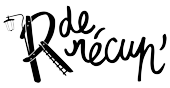 Contexte du recrutement
La recyclerie R de Récup’ propose de récupérer des objets du quotidien par différents biais afin de les remettre en état, de les valoriser et de les remettre en vente à petits prix.
R de récup’ est un chantier d’insertion qui s’implante à Pontcharra.
Le poste type est celui d’un salarié polyvalent ayant la fonction d’agent valoriste.
Les différentes missions seront réalisées tout au long du parcours au sein de l’ACI de manière progressive et seront encadrées par du personnel qualifié.
Les agents valoristes seront amenés à travailler sur différents sites : recyclerie, déchèteries, école, brocante… Les missions principales:
-Collecter des objets sur les déchèteries et chez les particuliers
-Trier et nettoyer les objets
-Valoriser les objets en vu de leur mise en vente
-Accueillir les publics au sein de la recyclerie
-Gestion et approvisionnement de la boutique
-Sensibiliser les publics aux questions environnementalesLes qualités professionnelles attendues :
-Savoir lire écrire et compter
-Avoir des capacités d’adaptation et accepter de tourner sur les différents postes
-Savoir respecter les consignes
-Avoir de bonnes qualités relationnelles
-Savoir travailler en équipe
-Avoir un projet personnel d’insertion professionnel et de retour à l’emploi durable.
…et surtout être curieux, enthousiaste et motivé…Seront appréciés (mais non indispensable)
-Etre en possession du permis B
-Avoir un intérêt pour les activités créatives et le bricolage
-Porter un intérêt au développement durableType de contrat : CDDI
Durée hebdo : 26h
Rémunération : 9.81€/h (brut)
Condition : Avoir une prescription IAE (insertion par l’activité économique)
Horaires : Du mardi au samedi – les horaires seront tournants et individualisés
Lieu : Pontcharra en activité principale
Merci d’envoyer CV et lettre de motivation à l’adresse mail suivante : insertion@rderecup.com